Základná škola, Lichardova 24, 010 01 ŽilinaŠkolský vzdelávací program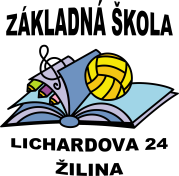 Motto:„Škola, náš kamarát”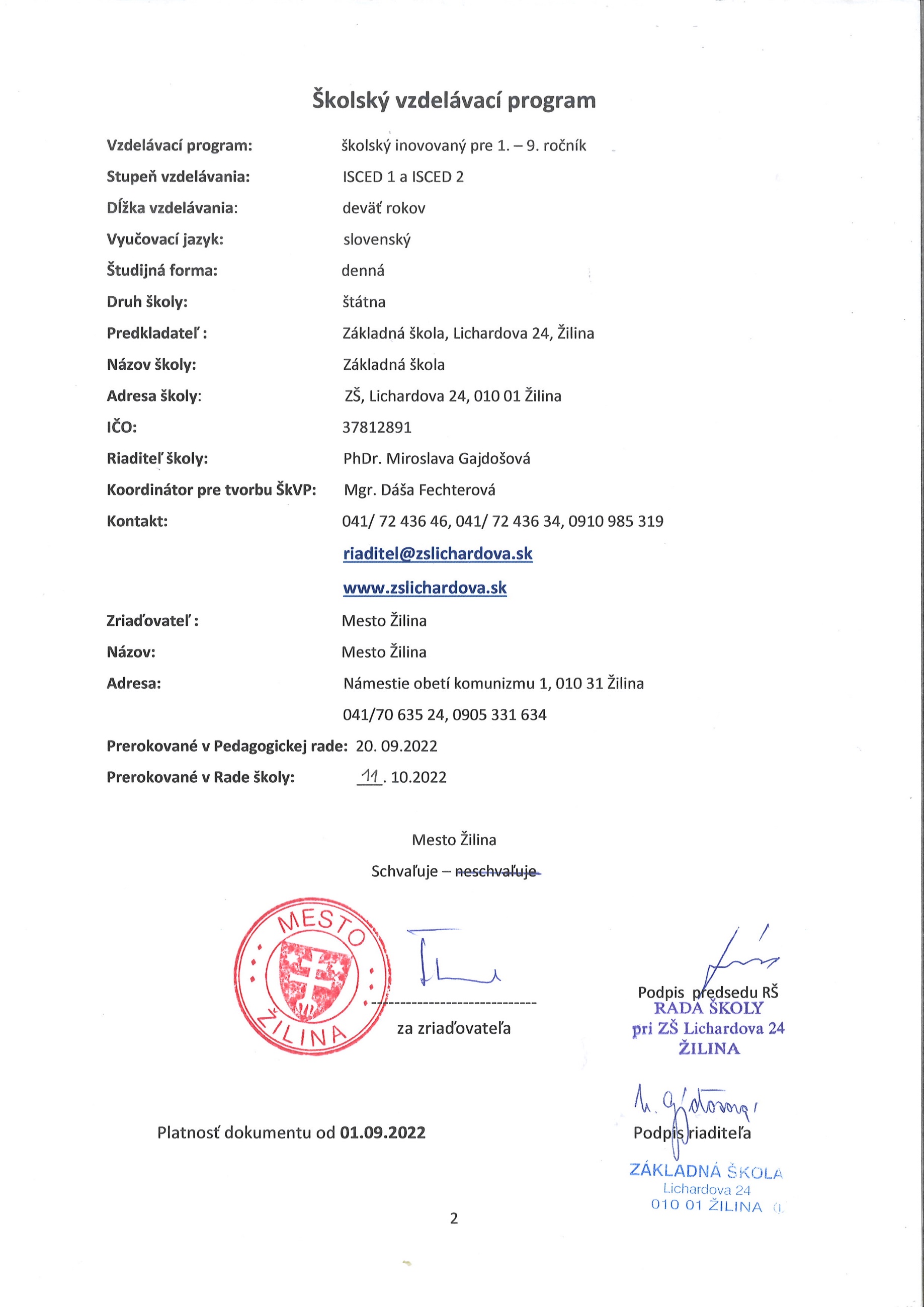 Školský vzdelávací programZákladná škola Lichardova 24, 010 01 ŽilinaObsah:Stratégie školy, vymedzenie vlastných cieľov a poslania výchovy a vzdelávaniaPoslanie školy ................................................................................................................ 1Hodnoty školy ................................................................................................................ 1Vízia školy ...................................................................................................................... 1Charakteristika školyPriestorové a materiálno- technické podmienky školy ................................................. 5Personálne zabezpečenie školy ......................................................................................6Charakteristika pedagogického zboru ............................................................................7Bezpečnosť a ochrana zdravia pri výchove a vzdelávaní ................................................7Profil absolventaKompetencie v oblasti vzdelávania ...............................................................................8Kompetencie v oblasti výchovy .....................................................................................9Charakteristika školského vzdelávacieho programuKľúčové strategické ciele v oblasti vzdelávania a výchovy žiakov ...............................10Organizačné formy a metódy vyučovania ...................................................................11Začlenenie prierezových tém ......................................................................................12Učebné osnovy ..................................................................................................................14Zabezpečenie podmienok na výchovu a vzdelávanie žiakov so špeciálnymi výchovno-vzdelávacími potrebami ....................................................................................................14Vnútorný systém kontroly a hodnotenia žiakovHodnotenie žiakov .......................................................................................................16Hodnotenie žiakov so ŠVVP .........................................................................................21Vnútorný systém kontroly a hodnotenia zamestnancov školy ........................................27Hodnotenie školy ...............................................................................................................28Požiadavka na profesijný rozvoj pedagogických a odborných zamestnancov .................29Prílohy:Rámcový učebný plán a učebné osnovy  - ISCED 1Rámcový učebný plán a učebné osnovy – ISCED 2Výchovný program  ŠKDPedagogicko-organizačné zabezpečenie školského roka 2022/23Stratégie školy, vymedzenie vlastných cieľov a poslania výchovy a vzdelávaniaPoslanie školy    Vývoj spoločnosti stavia výchovu a vzdelávanie do novej pozície. Túto oblasť formovania osobnosti je potrebné viac priblížiť požiadavkám praxe a pružne reagovať na zmeny. Pre výchovu a vzdelávanie to znamená zmeniť tradičné encyklopedicko – memorovacie  vzdelávanie na tvorivo-humánnu výchovu a vzdelávanie s dôrazom na komunikatívnosť, aktivitu, tvorivosť, rozvoj schopností riešiť problémy a slobodu osobnosti.Hodnoty školy     Poslaním školy je poskytovať žiakom základné vzdelanie, výchovu a prípravu pre ďalšie štúdium a prax. V spolupráci s rodičmi žiakov a miestnou komunitou vychovávať zodpovedných, celoživotne sa vzdelávajúcich žiakov. Vyzbrojiť ich mravnými postojmi, ideálmi a hodnotovým systémom, schopnosťami, vedomosťami, zručnosťami a spôsobilosťami potrebnými na úspešný život v neustále sa meniace, učiacej sa, kultúrne rozmanitej a globálnej spoločnosti. Hodnoty školy pozitívna motivácia pomoc a spolupráca sloboda a zodpovednosť uznanie individuálnych rozdielov a schopností rovnosť šancí viera v úspešnosť tvorivosť otvorená komunikácia priaznivá klíma úcta k ľuďom, ku svojmu regiónu a k svojej krajine vzájomná toleranciaKľúčové kompetencie, ktoré bude škola preferovať v oblasti vzdelávania: komunikácia v materinskom jazyku, komunikácia v cudzom jazyku, praktické zručnosti s informačnými a komunikačnými technológiami, tvorivosť v matematike, technike a v prírodovedných predmetoch, všeobecný kultúrny a spoločenský prehľad, výchova k aktívnemu občianstvu vedieť sa učiť a získavať nové informácie, starostlivosť o zdravie, posilnenie telesnej zdatnosti a rozvoj pohybových schopnostíVízia školyHlavné priority školy do roku 2026:InklúziaNaďalej rozvíjať model inkluzívneho vzdelávania na škole, poskytovať spoločné vzdelávanie deťom s rozmanitým potenciálom a zabezpečovať rovnosť ich šancí. Škola je prístupná všetkým deťom v lokalite a je pripravená naplniť ich základné právo na kvalitné vzdelávanie, pričom rešpektuje heterogenitu a individuálne potreby žiakov. V priebehu školského roka 2022/23 podporiť vznik a etablovanie ŠPT, ktorého úlohou bude poskytovať predovšetkým systémovú podporu inkluzívneho vzdelávania na našej škole, nastavenie a rozvoj inkluzívnej kultúry vrátane implementácie zásad inkluzívneho vzdelávania do školského vzdelávacieho programu. Ďalej vykonávať svoju odbornú činnosť v systéme poradenstva podľa výkonových a obsahových štandardov na podporných úrovniach prvého stupňa a druhého stupňa. Vykonávať: - psychologickú činnosť, - pedagogickú činnosť, - špeciálno-pedagogickú činnosť, - liečebno-pedagogickú činnosť, - sociálno-pedagogická činnosť zameraná na optimalizáciu výchovného, vzdelávacieho, psychického, sociálneho a kariérového vývinu detí/žiakov. Presne vymedzené kompetencie a činnosť ŠPT bude uvedená v schválenom štatúte.Na svoju činnosť ŠPT využije potenciál: špeciálneho pedagóga, školského psychológa, 5 asistentov učiteľa získaných cez projekty z MŠVV a Š SR, 2 pedagogických asistentov, ďalších pedagogických zamestnancov školy, poradní, rodičov a externých subjektov a ich zamestnancov.Vypracovať individuálny vzdelávací program pre žiakov so ŠVVP. Intenzívne sa im venovať, vytvoriť priestor pre uplatnenie metód a foriem vzdelávania, ktoré budú rozvíjať ich kompetencie. Nezabúdať na nadaných žiakov, podporiť ich rozvoj, talent a uplatnenie. Výchova k športuVytvoriť na škole viacúčelové športové centrum pre žiakov a zamestnancov školy, osloviť všetkých žiakov a získať ich pre celoročné pravidelné športovanie prostredníctvom programu Olympijských festivalov detí a rodičov, Športových dní, Naše každodenné športovanie. Vybudovať prirodzený trvalý vzťah k pohybovej aktivite a zdravému životnému štýlu, ktorý je neoddeliteľnou súčasťou dnešného úspešného mladého človeka. Naplno využívať dostupné športové kapacity školy a potenciál učiteľov telesnej výchovy: telocvičňu, multifunkčné ihrisko. Spolupracovať so školami s vybudovaným športovým areálom ZŠ Martinská, Osemročné gymnázium Varšavská. Zapájať sa do športových súťaží medzi základnými školami, napr. Školská liga. Naďalej sa venovať športovým krúžkom lukostreľba, inline korčuľovanie, atď.Cudzie jazykyZvýšiť úroveň výučby cudzích jazykov na škole, najmä anglického jazyka, podporovať vyučovanie 2. cudzieho jazyka. Modernizovať obsah, metódy a formy výučby cudzích jazykov s dôrazom na rozvoj kľúčových kompetencií žiakov prostredníctvom integrácie informačno – komunikačných technológií do výučby cudzích jazykov. Dobudovať jazykové laboratórium. Otvorená škola pre všetkýchVytvárať podmienky a priestor pre spoločné aktivity rodičov, žiakov, učiteľov a priateľov školy. Zapájať rodičov a širokú verejnosť do chodu školy. Charakteristika školyPriestorové a materiálno- technické podmienky školyPlnoorganizovaná základná škola nachádzajúca sa v blízkosti centra mesta, v sídliskovej časti Hliny VIII, vybudovaná v 70. rokoch minulého storočia.V  budove školy je 23 tried,  odborná učebňa chémie, fyziky, techniky, cvičná kuchynka, školská knižnica, 2 počítačové učebne, 1 jazykové laboratórium, 4 kabinety, 2 kancelárie, 1 kancelária pedagogických asistentov a školského psychológa, 1 kabinet školského špeciálneho pedagóga, 1 herňa ŠKD, malá telocvičňa a aula na kultúrno-spoločenské akcie školy. V areáli školy sa nachádza letná trieda, multifunkčné ihrisko a telocvičňa.V školskom roku 2022/2023 je zapísaných 540 žiakov. V  1. –  4. ročníku sú 3 paralelné triedy, v 5., 6.,8. a 9. ročníku sú 2  paralelné triedy, v 7. ročníku sú 3 paralelné triedy.Škola má zriadené a  využíva tieto odborné učebne : telocvičňu, multifunkčné ihrisko,  odborné učebne fyziky a chémie, dve počítačové učebne, 1 jazykové laboratórium, školskú dielňu, školskú knižnicu, kuchynku, herňu pre ŠKD. Škola po dokončení rekonštrukčných prác získala prestavbou átrií tri rozmerné priestory na spoločné stretávanie väčšej komunity žiakov a rodičov - aula s pódiom, malá telocvičňa a počítačová učebňa s interaktívnou tabuľou.Odborné učebne umožňujú realizovať obsah učiva v jednotlivých predmetoch. V školskom roku 2015/2016 sme dostali  učebné pomôcky z projektu Dielne 2 pre THD, CHE, FYZ a BIO. Vybavenie kabinetov s pomôckami sa priebežne doplňuje modernými a účelnými pomôckami pre efektívnejšie a tvorivejšie vyučovanie. Novým nábytkom bola vybavená odborná učebňa fyziky, kabinety boli vybavené počítačmi s prístupom na internet, kopírkami, tlačiarňami a bude pokračovať podľa finančných možnosti aj tento školský rok. V oddychovej zóne v roku 2019 bolo vybudované detské ihrisko. Školské ihrisko má umelý trávnik, umožňuje učiť súčasne dve skupiny žiakov športy volejbal, basketbal, futsal, tenis, hádzanú a futbal. V roku 2014 bolo vybudované  doskočisko, lavičky a úprava okolia ihriska zámkovou dlažbou. Priestor medzi školou a telocvičňou bol v auguste  2014 obnovený, schody pred hlavným vchodom školy boli upravené dlažbou.Hygienické zariadenia boli zrekonštruované v školskom roku 2009/2010, v školskom roku 2010/11 boli dokončené sociálne zariadenia v budove jedálne.Po kompletnej výmene okien, sú všetky učebne a kabinety vybavené žalúziami, novovzniknuté átria – vybavené vhodným nábytkom, náčiním a náradím, počítačom, videoprojektorom a interaktívnou tabuľou a 19-timi  notebookmi. V októbri 2012 bola v oddychovej zóne vybudovaná letná trieda, vedľa ktorej bola v roku 2017 z projektu vybudovaná dažďová predzáhradka a vyvýšené záhony na pestovanie rastlín žiakmi. V roku 2012 boli vymenené všetky dolné okná v telocvični, v roku 2013 všetky ostatné okná v roku 2014 bola vymaľovaná fasáda telocvične. V roku 2015 boli zriadené nové šatne pre 4. a 5. ročník.V roku 2016 bola obnovená strešná krytina na telocvični v spolupráci s Nadáciou KIA    MOTORS a Mesta Žilina.V roku 2018 bol vyasfaltovaný prechod do školskej jedálne a telocvične. V roku 2019 bolo vybudované detské zábavné ihrisko v oddychovej zóne areálu školy. V júli 2021 bola v telocvični vybudovaná lezecká stena v spolupráci s Nadáciou Pontis v rámci projektu „Lezením ku zdraviu“.V roku 2022 boli pôvodné šatňové priestory na prízemí nahradenými jednotlivými uzamykateľnými skrinkami pre všetkých žiakov školy.V septembri  2020 sa zaviedol elektronický dochádzkový systém žiakov a zamestnancov.Od septembra 2020 škola prešla na elektronický systém vedenia školskej dokumentácie prostredníctvom aplikácie Edu Page.Súčasťou školy je aj zariadenie školského stravovania, ktoré má 10 zamestnancov na cca 580 stravníkov,  prevažne žiakov a zamestnancov školy. V roku 2018 bola položená nová podlahová krytina v školskej jedálni, v auguste 2020 bol vymenený elektronický stravovací systém.Aby sa žiaci a všetci zamestnanci cítili v škole čo najpríjemnejšie, kladieme dôraz na upravené estetické prostredie tried, okolia školy, športoviska a chodieb, ktoré sme vybavili  modernými vitrínami, nástenkami a informačnými tabuľami. O budovanie priateľskej atmosféry na škole medzi žiakmi a učiteľmi a medzi žiakmi navzájom sa usilujú nielen učitelia, ale aj samotní žiaci cez žiacky parlament a stretnutia s riaditeľom školy a vybranými učiteľmi. Na účely spoločných stretnutí využívame telocvičňu a hlavne aulu v átriu.Personálne zabezpečenie školyriaditeľka školy 1 zástupkyne  riaditeľky školy  2učitelia pre primárne vzdelávanie  12učitelia pre nižšie stredné vzdelávanie   16externí učitelia 3asistent učiteľa pre žiakov so ŠVVP  2asistent učiteľa pre žiakov so ŠVVP projekt  „V ZŠ, Lichardova úspešnejší“  5vychovávateľky ŠKD  9špeciálny školský pedagóg 1 školský psychológ 1 školský digitálny koordinátor 1zamestnanci hospodársko-správneho úseku  20Spolu:Počet pedagogických a odborných zamestnancov  52Počet nepedagogických zamestnancov 20Charakteristika pedagogického zboruPedagogický zbor tvoria učitelia I. a II. stupňa, školský špeciálny pedagóg, 2 asistenti učiteľa, 23 triedni, 10 netriedni učitelia, 3 vedúci pracovníci, z toho 1 riaditeľka školy. Pedagogický zbor ďalej tvorí 9 vychovávateliek ŠKD. Zbor je tvorený prevažne zo žien, 92% a štyria  muži t.j.8%. V rámci projektu „V ZŠ, Lichardova úspešnejší“ na škole pracujú 5 asistenti učiteľa a 1 školský psychológ.Všetci pedagogickí zamestnanci sú kvalifikovaní a odborne spôsobilí, majú schopnosti a skúsenosti pre prácu učiteľa základnej školy.Učitelia sa priebežne vzdelávajú v rôznych oblastiach pedagogickej práce na škole.  V nasledujúcom období bude vzdelávanie pedagógov zamerané na aktualizačné, inovačné , špecializačné a funkčné vzdelávanie, ktoré bude realizované cez akreditované pracoviská podľa ponuky, poprípade cez pedagógov školy.Z radov pedagogických a odborných zamestnancov sa snažíme zabezpečiť čo najlepší servis pre školu, žiakov a rodičov: výchovný poradca školský špeciálny pedagóg školský psychológ pedagogickí asistenti/asistenti učiteľasprávca IKT koordinátor prevencie drogových závislostí a rizikového správania žiakov koordinátor environmentálnej výchovy koordinátor dopravnej výchovy koordinátor výchovy k manželstvu a rodičovstvuBezpečnosť a ochrana zdravia pri výchove a vzdelávaníV priestoroch, kde prebieha vyučovanie a výchovná činnosť sú vytvorené vyhovujúce podmienky pre bezpečný a zdravý pohyb žiakov počas vyučovania a aktivít v čase mimo vyučovania.Pri kontrolách BOZP neboli zistené vážnejšie nedostatky, ktoré by mohli mať za následok ohrozenie zdravia a bezpečnosti žiakov. Vedenie školy sa v prvom rade usiluje o splnenie podmienok na bezpečnú prevádzku. Škola má 50 rokov. Každoročne riešime najnutnejšie a najväčšie problémy z pohľadu bezpečnej prevádzky školy. Zakupujeme nové lavice a stoličky od najvyšších tried a obnovujeme podlahovú krytinu v triedach, tabule, dvere. V tejto oblasti očakávame aj pomoc zo strany rodičov tých žiakov, ktorí sa nachádzajú v problémových triedach a od možných sponzorov.O bezpečnom správaní sú žiaci poučení hneď po príchode do školy na začiatku školského roka a tiež na prvých hodinách v odborných učebniach, pred začiatkom lyžiarskeho a snoubordingového výcviku, plaveckého výcviku, školy v prírode a iného výcviku preukázateľným spôsobom. O podmienkach bezpečného správania sa môžu dočítať aj na vyvesených pravidlách bezpečného správania  v jednotlivých školských priestoroch.Školu tvoria tri budovy, t.j. hlavná budova, školská kuchyňa s jedálňou a telocvičňa.Pracovníci školy sú pravidelne podľa  harmonogramu vzdelávaní a vyškolení z predpisov BOZP a PO odbornými školiteľmi firmy GAJOS.Profil absolventaAbsolvent našej školy by mal svojím vystupovaním a správaním šíriť dobré meno školy. V súlade so vzdelávacím programom by mal byť schopný rešpektovať seba ako osobnosť, ceniť si a starať sa o svoje zdravie, svoj tvorivý potenciál využívať v súlade s dobrými mravmi spoločnosti. Mal by byť schopný citlivo vnímať estetické i materiálne krásy našej krajiny, chrániť a zveľaďovať ich  hodnoty a bohatstvo. Mal by byť schopný aktívne pracovať so získanými vedomosťami, orientovať sa v práci s rôznymi zdrojmi informácií, vedieť získané informácie zmysluplne pretaviť do pracovných zručností. Mal by byť schopný jednoduchej komunikácie v oboch cudzích jazykoch. V komunikácii a správaní s okolím prispievať k dobrým medziľudským vzťahom. Osvojiť si metódy vzdelávania a práce s informáciami, poznať metódy prírodných vied, ako sú hypotéza, experiment a analýza. Dejiny vlastného národa chápať vo vzájomnom prepojení s vedomosťami zo všeobecných dejín, dobre ovládať slovenský jazyk a sám sa starať o kultúru svojho písomného a ústneho vyjadrovania. Mal si byť vedomý svojich kvalít, byť pripravený pokračovať v ďalšom štúdiu na strednej škole. Nižšie sekundárne vzdelávanie je ukončené odovzdaním vysvedčenia.Kompetencie v oblasti vzdelávaniaKomunikácia v materinskom jazyku - vyjadruje sa súvisle a výstižne písomnou aj ústnou formou adekvátnou stupňu vzdelávania - získava čitateľské návyky, záujem o čítanie, pozitívne prijíma literatúru a kultúru - uplatňuje poznatky o jazykovom systéme pri tvorbe vlastných textov- analyzuje text s dôrazom na vyhľadávanie jazykových javov, ich triedenie - vie viesť dialóg - dokáže určitý čas sústredene načúvať, náležite reagovať, používať vhodné argumenty a vyjadriť svoj názor- uplatňuje ústretovú komunikáciu pre vytváranie dobrých vzťahov so spolužiakmi, učiteľmi, rodičmi a s ďalšími ľuďmi, s ktorými prichádza do kontaktu- rozumie rôznym typom doteraz používaných textov a bežne používaným prejavom neverbálnej komunikácie a dokáže na ne adekvátne reagovať, - na základnej úrovni využíva technické prostriedky medzi osobnej komunikácieKomunikácia v cudzom jazyku - rozumie hovorenému slovu - číta s porozumením texty a vie ich reprodukovať v danom jazyku - rozumie a lepšie chápe spôsob života a myslenia iných národov a ich kultúrne dedičstvo - vie riešiť každodenné komunikačné situácie-vie vhodne používať príručky, slovníky a výukový softvérTvorivosť v matematických a prírodovedných odboroch - používa základné matematické myslenie na riešenie rôznych praktických problémov v každodenných situáciách a je schopný (na rôznych úrovniach) používať matematické modely logického a priestorového myslenia a prezentácie (vzorce, modely)- je pripravený ďalej si rozvíjať schopnosť objavovať, pýtať sa a hľadať odpovede, ktoré smerujú k systematizácii poznatkov- využíva poznatky, zručnosti a skúsenosti na efektívne riadenie vlastných finančných zdrojov s cieľom zaistiť celoživotné finančné zabezpečenie seba a svojej domácnostiPraktické zručnosti s informačnými a komunikačnými technológiami - vie používať vybrané informačné a komunikačné technológie pri vyučovaní a učení sa - ovláda základy potrebných počítačových aplikácií- dokáže primerane veku komunikovať pomocou elektronických médií - dokáže adekvátne veku aktívne vyhľadávať informácie na internete- vie používať rôzne vyučovacie programy- vie, že existujú riziká, ktoré sú spojené s využívaním internetu a IKTVedieť učiť sa a získavať nové informácie - má osvojené základy schopnosti sebareflexie pri poznávaní svojich myšlienkových postupov- uplatňuje základy rôznych techník učenia sa a osvojovania si poznatkov  - vyberá a hodnotí získané informácie, spracováva ich a využíva vo svojom učení a v iných činnostiach- uvedomuje si význam vytrvalosti a iniciatívy pre svoj pokrokKompetencia riešiť problém - vníma a sleduje problémové situácie v škole a vo svojom najbližšom okolí- pri riešení problémov hľadá a využíva rôzne informácie, skúša viaceré možnosti riešenia problému, overuje správnosť riešenia a osvedčené postupy aplikuje pri podobných alebo nových problémoch- pokúša sa problémy a konflikty vo vzťahoch riešiť primeraným (chápavým a spolupracujúcim) spôsobomOsobné, sociálne a občianske kompetencie - rešpektuje kultúrno-historické dedičstvo a ľudové tradície - správa sa kultúrne, primerane okolnostiam a situáciám - pozná slová štátnej hymny, pozná štátne symboly - uvedomuje si vlastné potreby a tvorivo využíva svoje možnosti- dokáže odhadnúť svoje silné a slabé stránky ako svoje rozvojové možnosti- uvedomuje si dôležitosť ochrany svojho zdravia a jeho súvislosť s vhodným a aktívnym trávením voľného času - dokáže primerane veku odhadnúť dôsledky svojich rozhodnutí a činov- uvedomuje si, že má svoje práva a povinnosti- má osvojené základy pre efektívnu spoluprácu v skupine- uvedomuje si význam pozitívnej sociálno-emočnej klímy v triede a svojim konaním prispieva k dobrým medziľudským vzťahomKompetencie v oblasti výchovyUznanie individuálnych rozdielov a schopností - odcudzuje prejavy rasizmu a šikanovania- vie oceniť rozmanitosť ľudí, ich záujmov a názorov- pomáha akceptovať žiakov s poruchami učenie a zdravotnými oslabeniamiPomoc a spolupráca - vie prijímať nové nápady alebo aj sám prichádza s novými nápadmi a postupmi pri spoločnej práci- spolupracuje s každým členom skupiny- vie uprednostniť záujmy druhých prípadne skupiny pred vlastnými záujmami- vie sa vcítiť do prežívania druhého, je empatickýSloboda a zodpovednosť - uvedomuje si dôležitosť ochrany svojho zdravia a jeho súvislosť s vhodným a aktívnym trávením voľného času- vie primerane veku odhadnúť dôsledky svojich rozhodnutí a činov- poznajú a dodržiavajú svoje práva a povinnostiPozitívna motivácia - pri motivácii využívať predovšetkým pozitívnu motiváciu (pochvalu, povzbudenie, ocenenie práce, uznanie, vyjadrenie dôvery, presvedčenia v úspešnosť žiaka, vieru v jeho schopnosti a pod. )- dať žiakovi šancu doučiť sa- chybu vnímať ako súčasť učenia poukazovať na využitie získaných poznatkovCharakteristika školského vzdelávacieho programuV súčasnej modernej edukácii sa nevyhnutne musí prejsť na flexibilnú školskú organizáciu, ktorá umožní na jednej strane  reagovať na spoločenskú požiadavku a na strane druhej uspokojiť individuálne vzdelávacie potreby každého žiaka. My pri našej dotácii ku ŠVP nezväčšujeme objem informácií(obsah) v predmete, ale ponúkame časový priestor na alternatívne metódy pre vyučovací proces na prepojenie naučeného so skutočným životom.v organizačnej forme vyučovania (OFV), a to jej usporiadania v rámci celého rozvrhu hodín triedy ako súčasti v čase a priestore školy,v prístupe učiteľa k žiakovi (učiteľ riadi proces, žiaci ho vytvárajú) vo fragmentálne poňatom vzdelávacom obsahu k jeho celistvému poňatiu medzipredmetových – životných vzťahov.Organizačná forma vyučovania podľa plánu školy bude v blokoch – s prevládajúcim modelom ITV, projektového a programového vyučovania  v stanovený deň. Triedy podľa ISCED 2  v spôsobe  riadenia blokového vyučovacieho sa menia na samostatne fungujúce celky s rešpektovaním základných pravidiel ITV  po dohode s vyučujúcimi.Kľúčové strategické ciele v oblasti vzdelávania a výchovy žiakovHlavný cieľ školy: Prioritou školy je vychovávať žiakov v duchu humanistických princípov a poskytnúť im vzdelanie, ktoré rozvíja kľúčové kompetencie potrebné pre uplatnenie sa v živote. Formovať tvorivý, zdravý štýl života, pestovať u žiakov vzťah k práci v súlade s požiadavkami na trhu práce, emocionálnu inteligenciu a sociálne cítenie. Moderná škola ukazujúca cestu k novým cieľom, kde každý môže byť úspešný na ceste k poznaniu, škola priateľská k deťom, otvorená širokej verejnosti.Strategický cieľ č. 1: Vychádzať z tradícií školy a skvalitňovaním výchovno-vzdelávacieho procesu zlepšiť učebné výsledky žiakov školy Špecifický cieľ č.1: Zvýšiť informačnú gramotnosť žiakov školy - Na vyučovacích hodinách organizovať činnosť žiakov tak, aby sa učili informácie vyhľadávať, kriticky ich hodnotiť, selektovať, ďalej spracovávať, interpretovať a efektívne ich využívať v ďalšom procese učenia sa a pri rozvíjaní svojich kompetencií Špecifický cieľ č. 2: Rozvíjanie čitateľskej gramotnosti vo všetkých predmetoch - získavať informácie z rôznych informačných zdrojov, vedieť s nimi pracovať a efektívne ich sprostredkovať iným v priamom styku alebo prostredníctvom technológií Špecifický cieľ č.3: Rozvíjanie finančnej gramotnosti žiakov vo všetkých predmetoch - Rozvíjať finančnú gramotnosť žiakov v zmysle Národného štandardu finančnej gramotnosti vo všetkých vyučovacích predmetoch využitím inovatívnych vyučovacích metód. Rozvíjať logické a kritické myslenie žiakov. Špecifický cieľ č.4: Rozvíjanie prírodovednej gramotnosť žiakov - Využívaním induktívnych vyučovacích metód, praktických cvičení a experimentov, diskusií, riešení problémov a projektov za využitia moderných učebných pomôcok, zariadenia a vybavenia odbornej učebne. Rozvíjať u žiakov analytické a hodnotiace myslenie. Špecifický cieľ č.5: Zabezpečiť kvalitnú prípravu žiakov v cudzích jazykoch so zreteľom na možnosti školy a s ohľadom na schopnosti jednotlivých žiakov. - Pokračovať vo vyučovaní prvého cudzieho jazyka (ANJ) na stupni nižšieho stredného vzdelávania s cieľom zlepšiť kvalitu komunikácie v anglickom jazyku, zabezpečiť vyučovanie druhého cudzieho jazyka od 7. ročníka  a to kvalifikovaným personálnym obsadením, posilnením vyučovania cudzieho jazyka prostredníctvom voliteľných hodín v ŠkVP a krúžkov, využitím  jazykového laboratóriaŠpecifický cieľ č.6: Podporovať rozvoj špecifických nadaní žiakov (športových a intelektových) - Podporovať a realizovať u žiakov na hodinách telesnej a športovej výchovy všeobecno-pohybovú prípravu, organizovať športové kurzy (plavecký, lyžiarsky), podporovať športovú záujmovú činnosti žiakov formou krúžkov (futbalový, florbalový, športový, lukostrelecký, korčuliarsky) v spolupráci so športovými klubmi (Juventa, MŠK Žilina, KK Žilina)Špecifický cieľ č. 7: Vytvárať podmienky na inkluzívne vzdelávanie Vytvárať podmienky na inkluzívne vzdelávanie prostredníctvom Školského podporného tímu. Zabezpečiť tak podmienky na vzdelávanie:pre všetkých žiakov u ktorých sa prejaví potreba špeciálnych výchovno-vzdelávacích potrieb, ďalej žiakov so špeciálnymi výchovno-vzdelávacími potrebami diagnostikovanými poradenským zariadením.Vzdelávanie zabezpečiť úzkou spoluprácou jednotlivých členov Školského podporného tímu v spolupráci s pedagógmi, triednymi učiteľmi a učiteľmi jednotlivých predmetov, asistentmi učiteľa, pedagogickými asistentmi, poradňami a ďalšími odborníkmi.K žiakom so špeciálnymi školskými vzdelávacími potrebami individuálne pristupovať. Pokračovať v projekte ZŠ, Lichardova úspešnejší.Strategický cieľ č. 2 : Prácou školy prispieť k formovaniu zdravého životného štýlu žiakov ako predpokladu ich kvalitného a úspešného života - Pripravovať žiakov na zodpovedný život v slobodnej spoločnosti v duchu porozumenia, mieru, znášanlivosti a priateľstva, zamerať výchovu na posilňovanie úcty k ľudským právam a základným slobodám (predchádzať šikanovaniu žiakov), zameriavať sa na rozvíjanie ich osobnosti v oblasti hodnôt a postojov. Viesť ich k sebareflexii. - Venovať pozornosť výchove zameranej na zdravý životný štýl a posilňovanie úcty k prírodnému prostrediu (prevencia všeobecnej a sociálnej patológie, multikultúrna výchova, výchova k manželstvu a rodičovstvu, dopravná výchova, environmentálna výchova, programy ochrany života a zdravia, školy v prírode, separovaný zber odpadu, zber druhotných surovín a pod.). - Formovať a rozvíjať osobnosť žiaka mimoškolskými aktivitami (široká ponuka záujmových útvarov, zapájanie žiakov do realizácie projektov, využívanie  školskej knižnice, rozvíjanie informačného systému a kariérového poradenstva pre žiakov 9. roč. na výber SŠ a i.). - V rámci činnosti ŠKD ponúknuť deťom pestrú záujmovú činnosť podľa ich potrieb a záujmov.Organizačné formy a metódy vyučovaniaV súlade s vyhláškou MŠVVaŠ SR č. 223/2022 o základnej škole realizujeme organizáciu výchovno-vzdelávacieho procesu nasledovne: Vyučovacia hodina trvá 45 minút, vyučujúci má právo zvoliť si aj vlastnú organizáciu  vyučovania – blokové vyučovanie. Počet skupín a počet žiakov v skupine sa určí spravidla podľa priestorových, personálnych a finančných podmienok školy, podľa charakteru činnosti žiakov, podľa náročnosti predmetu s ohľadom na požiadavky ochrany zdravia a bezpečnosti práce. Cudzie jazyky:- na vyučovanie cudzích jazykov vytvárame skupiny od 12 do 20 žiakov v rámci jedného ročníka s maximálnym počtom podľa organizačných a finančných možností školy v danom školskom roku- V 1. -  4.  ročníku nedelíme triedu na skupiny.  Ako prvý cudzí jazyk vyučujeme anglický jazyk a ako druhý cudzí jazyk  nemecký jazyk- V 7. a 9. ročníku v rámci možnosti ponúknuť druhý cudzí jazyk vyučujeme nemecký jazyk 2 hodiny v jednej skupine. V druhej skupine v 7. ročníku sa vyučuje nový predmet výtvarné techniky, v 8. ročníku prírodovedné praktiká a v 9. ročníku čitateľská gramotnosť 2 hodiny týždenneTelesná a športová výchova: - žiakov na 1. stupni nedelíme na skupiny chlapcov a dievčat- triedy na druhom stupni sa delia a spájajú v ročníku na skupiny chlapcov a dievčat- najvyšší počet žiakov  v skupine je 25, ak počet žiakov klesne pod 12, spájame do skupín  žiakov z rozličných ročníkovTechnika: - v 5. ročníku je každá trieda rozdelená na 2 skupiny, v 7. ročníku sú 3 triedy sú delené na štyri skupiny,  6., 8. a 9. ročník je rozdelený do 3 skupín.Informatika:- na 1. stupni – žiaci sa v 3. a 4. ročníku nedelia do skupín.                                    - na 2. stupni – v 5. a 8. ročníku je každá trieda rozdelená na 2 skupiny, v 6. ročníku sú 2 triedy delené na tri skupiny,  7. ročník je rozdelený do 4 skupínVýtvarná výchova:- na 1. stupni sa realizuje  v 2-hodinových blokoch týždenne, okrem 4. ročníka, na 2. stupni sa vyučuje 1 hodina týždenneEtická výchova, náboženská výchova:- pri vyučovaní týchto predmetov môžu mať skupiny žiakov 12 až 20 žiakov. Pri nižšom počte možno spájať aj žiakov rozličných ročníkov. Ak si žiak vyberie predmet, navštevuje ho bez zmeny počas celého školského roka. Začlenenie prierezových témPrierezové témy sú uvedené v učebných osnovách jednotlivých predmetov, sú začlenené do predmetov podľa svojho obsahu nasledovne:Osobnostný a sociálny rozvoj          budeme realizovať prakticky, formou rôznych modelových situácií, cvičení, hier, projektov a diskusií  s použitím interaktívnych metód počas vyučovacích hodín, v každom  vyučovacom  predmete  posledný decembrový týždeň s vianočnou tematikou (19.12. až 22.12. 2022) formou projektu Vianočné tradície.v obsahu učiva predmetu etická výchova  je začlenená táto téma do 3  vyučovacích hodín 1. polroka a 3 hodín 2. polroka šk. roka 2022/23 ( besedy ).Výchova k manželstvu a rodičovstvubudeme realizovať prakticky, formou rôznych modelových situácií, cvičení, hier, projektov a diskusií  s použitím interaktívnych metód počas vyučovacích hodín. Environmentálna výchovaje začlenená v učebných osnovách každého predmetu prostredníctvom jednotlivých tém,hlavný dôraz sa kladie v predmetoch: prírodoveda a etická výchova biológia, geografia .Realizuje sa prostredníctvom exkurzií, školských výletov, cvičení v prírode, didaktických hier a účelových cvičení.Mediálna  výchovaje začlenená  do humanitných a spoločenskovedných  predmetov slovenský jazyk,  anglický jazyk, hudobná výchova, výtvarná výchova, náboženská výchova, etická výchova,  informatika v 3. a 4. ročníku. Realizuje sa prostredníctvom besied, prednášok, návštevou v mediálnych zariadeniach.Multikultúrna výchovaje začlenená do humanitných, prírodovedných  a spoločenskovedných predmetov,  pri výučbe materinského i cudzieho jazyka. Realizuje sa prostredníctvom rozhovorov, besied, porovnávaním zvykov v rôznych krajinách.Regionálna výchova a ľudová kultúrabude zakomponovaná najmä do prvouky, prírodovedy a vlastivedy – ľudové tradície regiónu, do výchovných predmetov, do slovenského jazyka na hodinách čítania a literatúry. Realizuje sa formou exkurzií, besied, školských výletov, návštevou výstav zameraných na ľudovú tvorbu, históriu a tradície regiónu.Dopravná výchova – výchova k bezpečnosti v cestnej premávkeje povinnou súčasťou výchovy a vzdelávania v ZŠ.je začlenená do výchovných i prírodovedných predmetov. Je zaradená aj do aplikačných úloh jednotlivých predmetov v každom ročníku formou interaktívnych testov a hier, besied s členmi PZ.Ochrana života a zdraviasa bude  realizovať prostredníctvom jednotlivých učebných predmetov, ako aj samostatnej organizačnej formy vyučovania – účelového cvičenia v prírode.v 5.- 9. ročníku realizujeme účelové cvičenie v prírode 2-krát v školskom roku po 5 hodín na jeseň (spravidla v septembri) a na jar (v máji). Pred realizáciou účelového cvičenia vykonáme deň prípravy z teoretickej časti učiva v rozsahu 5 vyučovacích hodín. Účelové cvičenia realizujeme po ročníkoch, sú tematicky zamerané.Učebné osnovyUčebné plány a učebné osnovy sú osobitnou prílohou ŠkVP.Zabezpečenie podmienok na výchovu a vzdelávanie žiakov so špeciálnymi výchovno-vzdelávacími potrebamiPodľa § 2 písm. i) Zákona č. 245/2008 Z. z. z 22. mája 2008 o výchove a vzdelávaní (školský zákon) a o zmene a doplnení niektorých zákonov sa uvádza, že špeciálna výchovno-vzdelávacia potreba je požiadavka na úpravu podmienok, obsahu, foriem, metód a prístupov vo výchove a vzdelávaní pre žiaka, ktoré vyplývajú z jeho zdravotného znevýhodnenia alebo nadania, alebo vývinu v sociálne znevýhodnenom prostredí, uplatnenie ktorých je nevyhnutné na rozvoj schopnosti žiaka a dosiahnutie priemerného stupňa vzdelania a primeraného začlenenia do spoločnosti.Vzdelávanie žiakov so špeciálnymi výchovno-vzdelávacími potrebami:a) žiaci so zdravotným znevýhodnením, ktorí  sú začlenení v zmysle školskej integrácie v bežnej triede ZŠ:  žiakov s narušenou komunikačnou schopnosťou 5 žiaci poruchou aktivity a pozornosti  10 žiakov s vývinovou poruchou učenia žiaci s poruchou autistického spektra1 žiak s percepčnou poruchou sluchu1 žiačka s ľahkým mentálnym postihnutím – Variant AŽiaci so zdravotným znevýhodnením: Žiak môže mať špeciálne výchovno-vzdelávacie potreby počas celého vzdelávacieho cyklu alebo len počas limitovaného obdobia, čo sa posudzuje na základe výsledkov odborného vyšetrenia  školského zariadenia výchovného poradenstva a prevencie. Žiak so špeciálnymi výchovno-vzdelávacími potrebami, ktorý sa vzdeláva v bežnej triede základnej školy, musí mať zabezpečené odborné personálne, materiálne, priestorové a organizačné podmienky v rozsahu a kvalite zodpovedajúcej jeho individuálnym potrebám:Cieľom výchovy a vzdelávania týchto žiakov je okrem všeobecných cieľov vychovávať a vzdelávať týchto žiakov tak, aby čo najviac rozvinuli seba, aby plnohodnotne vnímali život, a aby sa stali tvorcami hodnôt, ktoré vytvoria cieľavedomou činnosťou.Výchova a vzdelávanie žiakov so zdravotným znevýhodnením sa v našej základnej škole  uskutočňuje v triedach a výchovných skupinách spolu s ostatnými žiakmi.Spolupráca so školským zariadením výchovného  poradenstva a prevencie: - spolupracujeme s viacerými poradenskými centrami v okrese Žilina- v prípade žiačky s mentálnym postihnutím – so Špeciálno-pedagogickou poradňou pri  ŠMŠ a ŠZŠ, Ul. J. Vojtaššáka 13, 010 08 Žilina- v prípade žiakov s autistickým spektrom s Centrom špeciálno-pedagogického poradenstva v BánovejOdborné personálne zabezpečenie: - v škole pracuje školský špeciálny pedagóg a školská psychologička, ktorí spolupracujú s ostatnými odborníkmi: s triednym učiteľom, výchovným poradcom, psychologičkou a špeciálnou pedagogičkou zo školského zariadenia výchovného poradenstva a prevencie, ostatnými vyučujúcimi i s vedením školy, kde tvoríme jeden odborný tím. Spolupráca s rodičmi: - rodičia sa zúčastňujú okrem rodičovských združení aj na konzultáciách u triednych učiteľov i školského špeciálneho pedagóga a školskej psychologičky.Spolupáca s materskými školami:- pravidelne spolupracujeme s MŠ Čajakova a MŠ Suvorovova, EMŠ Žilina na Lichardovej ulici.Materiálne zabezpečenie pre vzdelávanie týchto žiakov: 	- žiaci s vývinovými poruchami učenia používajú kompenzačné pomôcky uvedené v individuálnom výchovno-vzdelávacom programe. V prípade vzdelávania žiakov so špeciálnymi učebnicami škola zabezpečí všetko potrebné pre ich 	výučbu.Individuálny výchovno-vzdelávací program: - žiak, ktorý má 	špeciálne výchovno-vzdelávacie potreby, musí mať vypracovaný individuálny vzdelávací program.  Individuálny vzdelávací program, je súčasťou povinnej dokumentácie žiaka so špeciálnymi výchovno-vzdelávacími potrebami, individuálne integrovaného v bežnej triede základnej školy.Individuálny výchovno-vzdelávací program obsahuje:- základné informácie o žiakovi a vplyve jeho diagnózy na výchovno-vzdelávací proces,- požiadavky na úpravu prostredia školy  a triedy,- modifikáciu učebného plánu a učebných osnov,- aplikáciu špeciálnych vzdelávacích postupov, - špecifické postupy hodnotenia učebných výsledkov žiaka,	- špecifiká organizácie a foriem vzdelávania,- požiadavky na zabezpečenie kompenzačných pomôcok a špeciálnych učebných pomôcok,- zabezpečenie servisu odborníkov: špeciálneho pedagóga, liečebného pedagóga, psychológa, logopéda a iných.Individuálny výchovno-vzdelávací program vypracováva triedny učiteľ v spolupráci so špeciálnym pedagógom ( podľa potreby i s inými 	zainteresovanými odborníkmi) a so školským zariadením výchovného 	poradenstva a prevencie.Ak je potrebné žiakovi  prispôsobiť obsah a formy vzdelávania 	v jednom alebo viacerých vyučovacích predmetoch, vypracuje vyučujúci daného predmetu v spolupráci so špeciálnym pedagógom   ako súčasť individuálneho výchovno-vzdelávacieho program Úpravu učebných osnov konkrétneho predmetu. Individuálny výchovno-vzdelávací program sa v priebehu školského roka môže upravovať a doplňovať podľa aktuálnych výchovno-vzdelávacích potrieb žiaka. S obsahom IVP i ďalšími prípadnými úpravami sa oboznamuje aj zákonný zástupca žiaka.Spolupráca so zákonným zástupcom sa určuje na začiatku školského roka. Konzultácie rodičov s triednym učiteľom a špeciálnym pedagógom boli určené mesačne, v ojedinelých prípadoch dvojmesačne.  Okrem konzultácií sa rodičia zúčastňujú na zasadnutiach rodičovského združenia aj na informačných dňoch.Špecifiká hodnotenia vzdelávacích výsledkov žiakov: žiak so zdravotným znevýhodnením, ktorý je začlenený  v zmysle školskej integrácie v bežnej triede základnej školy je hodnotený podľa Prílohy č.4 k Metodickému pokynu  č. 22/2011-R na hodnotenie žiakov základnej školy – Zásady hodnotenia žiaka so zdravotným znevýhodnením začleneného žiaka v základnej škole, doplnenie – pozri kap. 7 Vnútorný systém kontroly a hodnotenia žiakov.b) žiaci zo sociálne znevýhodneného prostrediaV našej škole je nízky počet žiakov zo sociálne znevýhodneného prostredia: z počtu 540 žiakov v školskom roku 2022/2023 sú 4 žiaci z rodiny, ktorá je v hmotnej núdzi.Základná škola sa nachádza na území, kde nežijú národnostné menšiny ani obyvatelia rómskeho etnika vo veľkom počte, nachádza sa na sídlisku. V školskom roku 2022/2023 je k 01. 09. 2022 do školy riadne zapísaných 21 žiakov z Ukrajiny zo statusom odídenec.Vnútorný systém kontroly a hodnotenia žiakovHodnotenie žiakovCieľom hodnotenia vzdelávacích výsledkov žiakov na našej škole je poskytnúť žiakovi a jeho rodičom spätnú väzbu o tom, ako žiak zvládol danú problematiku, v čom má nedostatky, kde má rezervy, aké sú jeho potreby. Cieľom je tiež ohodnotiť prepojenie vedomostí so zručnosťami a spôsobilosťami.  Pri hodnotení a klasifikácii výsledkov žiakov budeme vychádzať z Metodických pokynov na hodnotenie a klasifikáciu podľa §18, a tiež z Hodnotenia žiakov so špeciálno-vzdelávacími potrebami. Budeme hodnotiť na základe stanovených kritérií.   Hodnotenia a klasifikácia žiaka sa uskutočňuje ako priebežné hodnotenie a celkové hodnotenie.Priebežné hodnotenie sa uskutočňuje na vyučovacích hodinách z jednotlivých predmetov.   Celkové hodnotenie žiaka sa uskutočňuje na konci prvého polroka a druhého polroka, vyjadruje výsledky klasifikácie a slovného hodnotenia v jednotlivých vyučovacích predmetoch. Stupne celkového hodnotenia sa uvádzajú na vysvedčení.   Úspešným absolvovaním posledného ročníka vzdelávacieho programu odboru vzdelávania pre prvý stupeň školy žiak získa primárne vzdelanie.   Úspešným absolvovaním posledného ročníka ucelenej časti vzdelávacieho programu odboru vzdelávania pre druhý stupeň školy získa žiak nižšie stredné vzdelanie poskytované základnou školou.    Celkové hodnotenie a klasifikácia žiaka sa prerokuje a odsúhlasí v pedagogickej rade školy. Pochvaly a iné ocenenia sa budú udeľovať za mimoriadny prejav aktivity a iniciatívy, za záslužný alebo statočný čin. Zaznamenávajú sa do triedneho výkazu alebo katalógového listu žiaka.Opatrenie na posilnenie disciplíny žiaka sa ukladá po objektívnom prešetrení za závažné alebo opakované previnenie proti školskému poriadku školy. Toto opatrenie predchádza spravidla zníženiu stupňa zo správania.   O udelení výchovného opatrenia informuje riaditeľ preukázateľným spôsobom zákonného zástupcu žiaka. Zaznamenáva sa do triedneho výkazu alebo katalógového listu žiaka.Nebudeme rozdeľovať žiakov na úspešných a neúspešných.Budeme odlišovať hodnotenie spôsobilostí od hodnotenia správania.Hodnotenie bude postavené na plnení konkrétnych a splniteľných úloh.Hodnotenie bude založené na diagnostikovaní a uplatňovaní osobného rozvoja žiaka.Každý žiak musí mať možnosť zažívať úspech.Žiaci sa učia na vlastných chybách, ktorých odstraňovanie napomáha rozvoju žiaka.Pri hodnotení učebných výsledkov žiakov so špeciálnymi výchovno-vzdelávacími potrebami budeme zohľadňovať poruchy a postihnutie žiaka.Využívať budeme:slovné hodnoteniaklasifikáciuklasifikáciu a slovné hodnotenie      bodovo-slovné hodnotenieformatívne hodnotenie (na zvýšenie kvality)sumatívne hodnotenie (na rozhodovanie)  7.2 Kritériá hodnotenia žiakov na 1. stupniKlasifikované predmetyKlasifikované sú všetky predmety v 1. až 4. ročníku s výnimkami: náboženská výchova a etická výchova.Žiaci 2. – 4. ročníka píšu 2x ročne písomné práce zo SJL a M , ktorých časová náročnosť nepresiahne 30- 40 min. Zostavujú si ich učitelia príslušných predmetov a sú zosúladené s prebraným učivom. Hodnotené sú bodovou stupnicou.Výsledky výstupných previerok sú porovnávané so vzdelávacími štandardami a ich úspešnosť, prípadne nedostatky sú rozobrané na zasadnutiach metodického združenia.Slovenský jazykV slovenskom jazyku sa v 3. – 4. ročníku môžu pravidelne písať pravopisné cvičenia zamerané na upevňovanie preberaného učiva. Pravopisné cvičenia sa neznámkujú. O správnosti sú žiaci informovaní počtom chýb alebo bodov. Klasifikačná stupnica na klasifikáciu diktátov:MatematikaVýstupné previerky zo slovenského jazyka a matematiky sú predpísané vedením školy a ich výsledky sa zhodnocujú a porovnávajú s predošlými ročníkmi. Sú súčasťou hodnotiacej správy školy za príslušný školský rok.Prírodoveda 3. - 4. ročníkústne skúšanie, krátke písomné práce po tematickom celku, projektyVlastiveda 3. - 4. ročníkústne skúšanie, krátke písomné práce po tematickom celku, projektyCudzí jazyk2. ročník – ústne preverovanie3. – 4. po každej lekcii preskúšanie slovnej zásoby (ústne, písomne), po každej  lekcii – krátky test Kritériá hodnotenia žiakov na 2. stupniKlasifikované predmetyKlasifikované sú všetky predmety v 5. až 9. ročníku s výnimkami: náboženská výchova a etická výchova.Hodnotiaca stupnica schválená PR školy pre všetky predmety hodnotené známkou:  Bodové hodnotenie v matematike :Charakteristika:Bodové hodnotenie  v MAT podporuje humanistické princípy výchovno–vzdelávacieho procesu : odstráni sa stres zo „zlej známky“vopred sú známe požiadavky a kritériá na dosiahnutie jednotlivých klasifikačných stupňov , t.j.  je vopred stanovená stupnica hodnotenia žiak pri písomnej práci vopred vie kedy a za čo bude hodnotenýv prípade neprítomnosti na písomke si môže žiak danú písomky napísať v náhradnom termínena konci klasifikačného obdobia má každý žiak možnosť napísať si jednu opravnú písomku, a to z učiva v ktorom bol najmenej úspešný, t.j. navyše získané body mu budú pripísané k celkovému hodnoteniu (ak s písomky, ktorú si žiak napíše ako opravnú, pôvodne získal 25 bodov zo 100 a opravu napíše na 90 bodov, bude mu k celkovému hodnoteniu pripísaný bodový rozdiel 90 – 25 t. j. 65 bodov)možnosť získania bonusových bodov za aktivitu, za účasť v MAT súťažiach, za výpočet bonusovej úlohy v písomke, za MAT projekty, ...  ako aj mínusových bodov za opakované nenosenie MAT pomôcok, za opakované nevypracovanie DÚ, za nedostačujúcu prácu na hodine, ...žiak je hodnotený len za body, ktoré počas daného časového obdobia ( polroku ) získa, t.j. zaručuje objektívne hodnotenie každého žiaka : bežné známkovanie nerozlišuje napr. „dobrú“ alebo „zlú“ trojku, to znamená, že ak žiak získa body ,ktoré po prepočítaní na percentá spadajú do rozpätia 79% - 50% je mu zapísaná zaokrúhlená známka tri, bez ohľadu na počet bodov, ktoré získal -pri bodovom hodnotení sa žiakovi zapisuje priamo počet bodov, ktoré získal, bez zaokrúhlenia na známku. Je teda veľký rozdiel ak napr. zo 100 bodovej písomky získal žiak 79 bodov (na hranici s dvojkou ),  a iný žiak s tej istej písomky získal 50 bodov ( dolná hranica medzi trojkou a štvorkou )lepší individuálny prístup ku žiakomlepšia orientácia v dosahovaných výsledkochpodľa percent rodič presne vie, aké výsledky dieťa dosahuje (79% - som blízko pri dvojke, 50% - pozor, hrozí štvorka)Bodové hodnotenie v MAT používame na našej škole už viac, ako 20 rokov. Počas tohto obdobia si ho žiaci veľmi rýchlo a dobre osvojili, považujú ho za objektívne, čím si budujú lepší vzťah k matematike.Bodové hodnotenie v MATVýsledné percentuálne hodnotenie sa vypočíta z celkového počtu žiakom získaných bodov. Hodnotenie žiakov so ŠVVPKritériá hodnotenia žiakov so ŠVVP v jednotlivých vyučovacích predmetoch:Pri hodnotení učebných výsledkov učiteľ rešpektuje psychologický a fyzický stav žiaka, druh a stupeň jeho znevýhodnenia. Učiteľ posudzuje učebné výsledky žiaka objektívne a primerane náročne. Prihliada aj na jeho vynaložené úsilie, svedomitosť a individuálne schopnosti.Kritériá hodnotenia žiakov so ŠVVP pre 1. stupeň:Hodnotenie diktátov:diktáty formou doplňovačky- známkovaťdiktát písaný s asistentom - vyčísliť počet chýbnacvičený diktát – známkovaťHodnotenie testov :Neupravený test – znížená stupnica :Test grafický upravený, písaný s asistentom alebo so špeciálnym pedagógom, predĺžený čas vypracovania.Upravený test – zachovaná stupnica hodnotenia (dôležité správne postavenie otázky).Kritériá hodnotenia žiakov so ŠVVP pre 2. stupeň:Hodnotenie testov :Ak žiak má len graficky upravený test bez zásahu do obsahovej zložky, uplatňuje sa pri hodnotení znížená stupnica.Ak je test obsahovo zmenený, zjednodušený, uplatňuje sa stupnica ako pre intaktných žiakov.Ak má žiak UUO – upravuje sa len rozsah každého TC, žiadny sa nevynecháva.Špecifiká hodnotenia žiakov so ŠVVP a žiakov s vysokou absenciou v jednotlivých predmetoch na 2. stupni: Slovenský jazyk a literatúraKritériá hodnotenia pre žiakov so ŠVVP:Pri hodnotení učebných výsledkov učiteľ rešpektuje psychologický a fyzický stav žiaka, druh a stupeň jeho znevýhodnenia. Učiteľ posudzuje učebné výsledky žiaka objektívne a s primeranou náročnosťou, prihliada aj na žiakovo vynaložené úsilie, svedomitosť a individuálne schopnosti.Hodnotenie písomných prác žiakov so ŠVVP:1. Ak má žiak len graficky upravený text bez zásahu do obsahovej zložky, uplatňuje sa pri jeho hodnotení nasledovná znížená klasifikačná stupnica:100% - 90% - 189%   - 75% - 274%   - 50% - 349%   - 25% - 424%   -   0% - 52. Ak má žiak obsahovo zmenenú písomnú prácu, uplatňuje sa pri jeho hodnotení stupnica ako pre intaktných žiakov.3. Ak má žiak upravené učebné osnovy, upravuje sa len rozsah každého tematického celku, žiadny sa nevynecháva.Hodnotenie diktátov žiakov so ŠVVP:1. Každý kontrolný diktát bude u žiakov so ŠVVP hodnotený známkou.2. Pri hodnotení diktátu písaného ako súvislý text sa bude uplatňovať nasledovná upravená klasifikačná stupnica:0 – 2 chyby  – 13 – 5 chýb    -  26 – 10 chýb  -  311 – 14 chýb – 415 a viac chýb – 53. Pri hodnotení doplňovacieho diktátu vzhľadom na podstatne zníženú náročnosť oproti písaniu súvislého textu sa bude uplatňovať klasifikačná stupnica schválená MŠ SR:0 – 1 chyba – 12 – 3 chyby – 24 – 7 chýb   - 38 -10 chýb   - 411 a viac chýb – 5Množstvo dopĺňaných hlások/javov v doplňovacom diktáte sa bude pohybovať v rozmedzí:5. – 6. roč.: 30 - 40                              7. roč.:   40 – 50                             8. – 9. roč.: 50 – 60Hodnotenie slohových prác žiakov so ŠVVP:Slohové práce žiakov so ŠVVP sa budú hodnotiť na základe hodnotiacich kritérií ŠVP s úpravou hodnotenia vonkajšej formy a pravopisu podľa individuálnych potrieb a osobitostí jednotlivých žiakov so ŠVVP.Hodnotenie žiakov s vysokou mierou absencie na vyučovaní z predmetu slovenský jazyk a literatúra:1. V prípade príliš častej, lekársky nepotvrdenej, resp. zákonným zástupcom dôsledne neodôvodnenej absencie žiaka počas 1 mesiaca školského vyučovania alebo v prípade dlhodobej, lekárom ospravedlnenej PN žiaka počas vyučovania v 1 mesiaci vyučujúci môže navrhnúť termín preskúšania žiaka z učiva preberaného počas jeho neprítomnosti na vyučovacích hodinách. Ak sa žiak z akéhokoľvek logicky prijateľného dôvodu preskúšania nezúčastní, bude mu učiteľom navrhnutý náhradný termín, ktorý sa musí uskutočniť najneskôr 5 pracovných dní od pôvodne navrhnutého riadneho termínu.2. Ak sa žiak nedostaví ani na náhradný termín a situácia sa bude opakovať aj v nasledujúcich mesiacoch, čím bude pre vyučujúceho nerealizovateľná bežná klasifikácia žiaka, budú danému žiakovi automaticky navrhnuté komisionálne skúšky na konci hodnotiaceho obdobia. 3. V rámci spolupráce rodič – špeciálny pedagóg – učiteľ musí byť akákoľvek dohoda alebo opatrenie či vzájomná požiadavka prediskutovaná a schválená všetkými zainteresovanými stranami, inak nemusí byť akceptovaná.4. Posielanie študijných materiálov a domácich úloh počas dlhšej absencie žiaka nie je povinnosťou ani učiteľa, ani asistenta. Doberanie učiva je v réžii žiaka a jeho zákonného zástupcu.MatematikaKritériá hodnotenia pre žiakov so ŠVVP:Na hodnotenie žiakov majú učitelia k dispozícii viac možností, ktoré kombinujú, zohľadňujú a prispôsobujú vzhľadom na individuálne potreby a požiadavky konkrétneho integrovaného žiaka :- časová dotácia pri písomkách a samostatnej práci ( úprava prac. času podľa potreby ŠVVP žiaka)-úprava rozsahu a obsahu písomných prác ( menej príkladov )-úprava náročnosti písomných prác ( znížená náročnosť)-spolupráca s asistentom-možnosť vypracovania písomných prác v prostredí mimo kolektívu-používanie kompenzačných pomôcok ( kalkulačka, tabuľky, vzorce, ... )-úprava stupnice hodnotenia žiakov so ŠVVP :   100% - 90% ...............189% - 75  ...................274% - 50% .................349% - 25% .................424% - 0% ...................5Hodnotenie z matematiky pre žiakov s vysokou alebo častou absenciou:Žiaci s vysokou alebo častou absenciou musia mať v každom štvrťroku  minimálne dve známky z malých písomných prác ( päťminútovka, témat. písomka), alebo ústnych odpovedí a jednu známku zo štvrťročnej písomnej práce. Teda v každom štvrťroku sú pre žiaka povinné tri známky. V prípade nedosiahnutia stanoveného počtu daných známok bude žiak automaticky komisionálne preskúšaný.Anglický jazykKritériá hodnotenia pre žiakov so ŠVVP, prípadne žiakov s vysokou absenciou:Kritériá hodnotenia pre žiakov so ŠVVP – úprava písomky alebo podľa stupnice: 100 – 90% - 189 – 75% - 274 – 50% - 349 – 25% - 424% - 0% - 5Žiaci s vysokou absenciou:Ak žiak vymešká viac ako 30 % časovej dotácie určenej pre anglický jazyk za dané klasifikačné obdobie, môže mu byť za toto obdobie navrhnuté komisionálne preskúšanie.Nemecký jazykKritériá hodnotenia pre žiakov so ŠVVPPri hodnotení učebných výsledkov učiteľ rešpektuje psychologický a fyzický stav žiaka, druh a stupeň jeho znevýhodnenia. Učiteľ posudzuje učebné výsledky žiaka objektívne a primerane náročne. Prihliada aj na jeho vynaložené úsilie, svedomitosť a individuálne schopnosti.Na hodnotenie písomných prác platí nasledovná  znížená stupnica(%):100 – 90=  1    89 – 75=2      74 – 50=3      49 – 25= 4      24 a menej = 5 Vyučujúci predmetu NEJ  prijali nasledujúce opatrenia:1.Ak žiak má len graficky upravený test bez zásahu do obsahovej zložky, uplatňuje sa pri hodnotení znížená stupnica.2.Ak je test obsahovo zmenený, uplatňuje sa stupnica ako pre intaktných žiakov.3.Ak má žiak UUO – upravuje sa len rozsah každého TC, žiadny sa nevynecháva.Hodnotenie  žiakov s vysokou absenciou:1. V prípade príliš častej, lekársky nepotvrdenej  resp. ZZ dôsledne neodôvodnenej absencie žiaka počas jedného mesiaca škol. vyučovania alebo v prípade dlhodobej, lekárom ospravedlnenej PN žiaka počas vyučovania v jednom mesiaci vyučujúci môže navrhnúť termín preskúšania žiaka z učiva preberaného počas jeho neprítomnosti na vyučovacích hodinách . Ak sa žiak z akéhokoľvek logicky prijateľného dôvodu preskúšania nezúčastní, bude mu učiteľom navrhnutý náhradný termín, ktorý sa musí uskutočniť najneskôr 5 pracovných dní od pôvodne navrhnutého riadneho termínu.2. Ak sa žiak nedostaví ani na náhradný termín a situácia sa bude opakovať aj v nasledujúcich mesiacoch, čím bude pre vyučujúceho nerealizovateľná bežná klasifikácia žiaka, budú danému žiakovi automaticky navrhnuté  komisionálne skúšky na konci hodnotiaceho obdobia.3. V rámci spolupráce rodič – špec. pedagóg  versus učiteľ musí byť  akákoľvek dohoda, či opatrenie alebo vzájomná požiadavka prediskutovaná a schválená obidvoma zainteresovanými stranami, inak nemusí byť akceptovaná.4. Posielanie študijných materiálov a DÚ počas dlhšej absencie žiaka nie je povinnosťou ani učiteľa, ani asistenta. Doberanie chýbajúceho učiva je v réžii žiaka a ZZ. Neustále sa zvyšujúce nároky na učiteľa ohľadom požiadaviek zákonných zástupcov na každodenné zasielanie materiálov je zo strany učiteľa jednoducho nereálne. Zároveň je pre žiaka i ZZ orientačným faktorom samotná internetová tr. kniha so zadaním konkrétneho učiva pripadajúceho na dni absencie žiaka na vyučovaní.Fyzika, Chémia, BiológiaKritériá hodnotenia pre žiakov so ŠVVP:Žiaci sú hodnotení upravenou stupnicou (viď. nižšie) alebo vyučujúci prispôsobí písomnú a ústnu odpoveď individuálnym potrebám žiaka (napr. viac času alebo menej otázok alebo kompenzačné pomôcky alebo zmenená forma písomky...) Stupnica hodnotenia pre žiakov so ŠVVP:100 % - 90% známka 189%  -  75%  známka 274 % - 50 %  známka 349 % - 25 %  známka 424% - 0 %     známka 5Posielanie študijných materiálov a DÚ počas absencie žiaka na vyučovaní bude realizovaná prostredníctvom  asistenta resp.  špec. pedagóga po konzultácii s daným vyučujúcim. Spôsob odovzdania materiálov si vzájomne dohodnú asistent, žiak a vyučujúci.Kritériá hodnotenia pre žiakov s vysokou absenciou:Váha známky z ústnej a písomnej odpovede  je dvojnásobná, váha známky za aktivity, projekty, praktické aktivity je základná. Žiak počas pol roka musí získať aspoň tri známky s dvojnásobnou  váhou ( t.j. známky z písomiek a ústnych odpovedí). Ak ich nezíska z dôvodu  častej absencie žiaka, navrhne vyučujúci termín preskúšania žiaka z učiva preberaného počas jeho neprítomnosti na vyučujúcich hodinách . Ak sa žiak z akéhokoľvek dôvodu preskúšania nezúčastní, bude mu učiteľom navrhnutý náhradný termín, ktorý sa musí uskutočniť najneskôr 5 dní od pôvodne navrhnutého termínu. V prípade vážnych zdravotných problémov, potvrdených  lekárom, je možné dohodnúť iný termín.Ak sa žiak nedostaví ani na náhradný termín, bude automaticky komisionálne preskúšaný v čase najbližšieho klasifikačného obdobia.Stupnica hodnotenia:  100% - 92% známka 191% - 80 %  známka 279% - 50 %  známka 49 % - 30 % známka 429% -   0%   známka 5Prírodovedné praktikáKritériá hodnotenia pre žiakov so ŠVVP, prípadne žiakov s vysokou absenciou:Stupnica hodnotenia pre žiakov so ŠVVP:100 % - 90% známka 189%  -  75%  známka 274 % - 50 %  známka 349 % - 25 %  známka 424% - 0 %     známka 5Kritériá hodnotenia žiakov s vysokou absenciou:Žiak s vysokom absenciou vypracuje za DÚ projekt, prezentáciu, poster,... na preberanú tému. Žiak musí získať minimálne tri známky za jeden polrok.GeografiaKritériá hodnotenia pre žiakov so ŠVVP, prípadne žiakov s vysokou absenciou:Pri hodnotení žiaka so špeciálnymi výchovno-vzdelávacími potrebami v rámci geografie je potrebné dbať na konkrétnu poruchu, ktorú žiak vykazuje. Preto je dôležité mať k dispozícii viac alternatív hodnotenia, z ktorých najdôležitejšie sú uvádzané nižšie:- znížený počet zadaní- zvýšené množstvo času pre samostatnú prácu- zjednodušenie zadaní- používanie kompenzačných pomôcok (napr. atlas)-úprava stupnice hodnotenia žiakov so ŠVVP:    100 % – 85 % ................1                                                                                      84 % – 75 % .................2                                                                                      74 % – 50 % .................3                                                                                      49 % – 25 % .................4                                                                                      24 % – 0 % ...................5Za školský rok je potrebné, aby každý žiak získal aspoň 3 známky a nevymeškal viac ako 30 % odučených hodín.Dejepis, Občianska náukaKritériá hodnotenia pre žiakov so ŠVVP, prípadne žiakov s vysokou absenciou:Žiaci so ŠVVP budú klasifikovaní buď:zníženou stupnicou klasifikácie: 100% - 90% - 189% - 75% - 274% - 50% - 349% - 25% - 4
24% - 0% - 5alebo žiaci dostanú upravený test, kde budú klasifikovaní podľa tej istej stupnice ako intaktní žiaci.Žiaci s vysokou absenciou:Ak žiak nezíska za dane klasifikačné obdobie min. 3 známky z daného predmetu, môže mu byť navrhnuté komisionálne preskúšanie za dané hodnotiace obdobie.Ak žiak vymešká 30% a viac časovej dotácie predmetu za dané klasifikačné obdobie, môže mu byť navrhnuté komisionálne preskúšanie za dané hodnotiace obdobie.    Informatika:Kritériá hodnotenia pre žiakov so ŠVVP, prípadne žiakov s vysokou absenciou:Na hodnotenie žiakov majú učitelia k dispozícii viac možností, ktoré kombinujú, zohľadňujú a prispôsobujú vzhľadom na individuálne potreby a požiadavky konkrétneho integrovaného žiaka :- časová dotácia pri samostatnej práci ( úprava prac. času podľa potreby ŠVVP žiaka-úprava rozsahu a obsahu prác ( zjednodušené zadanie )-úprava náročnosti prác ( znížená náročnosť)-spolupráca s asistentom-používanie kompenzačných pomôcok -úprava stupnice hodnotenia žiakov so ŠVVP :   100% - 90% ...............189% - 75  ...................274% - 50% .................349% - 25% .................424% - 0% ...................5Ak žiak nebude mať za hodnotiace obdobie minimálne 3 známky, doplní si formou zadaného projektu ich počet. Telesná výchova:Kritériá hodnotenia pre žiakov so ŠVVP, prípadne žiakov s vysokou absenciou:1. Žiaci so ŠVVP budú hodnotení podľa hodnotiacich kritérií rovnako, ako v prípade intaktných žiakov. 2. Žiaci s úplným oslobodením od TSV (4. zdrav. skupina - je povinné predložiť potvrdenie od lekára na konkrétne určenom tlačive) sú hodnotení nasledovne slovom „absolvoval“.3. Žiaci s čiastočným oslobodením od TSV (2. a 3. zdrav. skupina) sú hodnotení rovnako ako zdraví žiaci, resp. žiaci patriaci do zdravotnej skupiny 1, avšak s prihliadnutím na konkrétne obmedzenie vychádzajúce z daného oslabenia alebo poruchy.V tomto prípade je potrebné potvrdenie od lekára, v ktorom bude špecifikovaný druh a rozsah neodporúčaných pohybových aktivít. 4. Žiakovi, ktorý nezíska za 1 polrok minimálne 3 známky, bude navrhnuté komisionálne preskúšanie za konkrétne hodnotiace obdobie (polrok). Žiakovi, ktorý mal z opodstatnených dôvodov obmedzenú možnosť splniť podmienky pre klasifikáciu z predmetu TSV, bude vytvorený priestor zo strany vyučujúceho na dodatočné hodnotenie za účelom splnenia podmienok klasifikácie. Výtvarná výchova, Hudobná výchova, Technika:Za jedno hodnotiace obdobie je potrebné na hodnotenie odovzdať  minimálne 3 dokončené práce zadané učiteľom (vlastná tvorivá práca - výkres, výrobok, projektová úloha, prezentácia a pod.).Vnútorný systém kontroly a hodnotenia zamestnancov školy    V systéme práce s ľuďmi má hodnotenie zamestnancov veľký význam preto, že pomáha riaditeľovi školy spoznávať učiteľov, vychovávateľov ako aj nepedagogických zamestnancov z pracovnej i mimopracovnej stránky, umožňuje poznávať najúčinnejšie motivačné prvky, pomáha vychovávať zamestnancov, viesť ich k tvorivosti a kreativite, viesť ich k vyššej pracovnej morálke, k lepšiemu vzťahu k práci.     Schopnosť správne ohodnotiť pedagogických zamestnancov predpokladá stanoviť presné kritériá, východiskom čoho je komplexný pohľad na pedagogického zamestnanca v oblastiach:predpoklady pre pracovnú činnosť – kvalifikácia, úroveň vedomostí a zručností, foriem a metód práce, organizačných schopnostípostoje k práci – pracovná morálka, záujem, iniciatíva, tvorivosť, inovátorstvo, dodržiavanie termínov,kvalita výchovno-vyučovacích výsledkov – plnenie učebných osnov, úroveň práce s triedou, dokumentácia, vyučovacie výsledky, uplatňovanie nových foriem práce, rozvíjanie tvorivosti žiakov,sociálna úroveň – vzťah ku kolegom, žiakom i rodičom, miera konfliktov, či pomoci ostatným,mimopracovná činnosť a činnosť mimo vyučovania – vedenie PK, MZ, kabinetu, knižnice, školskej kroniky, funkcie, výzdoba školy, spolupráca na projektoch, propagácia školy na verejnosti; organizovanie akcií so žiakmi, príprava žiakov na súťaže.Hodnotenie zamestnancov sa uskutočňuje na základe:pozorovania (hospitácie – priamy pracovný výkon),rozhovoru, každodenného prejavu,vzájomnými hospitáciami (vzájomné hodnotenie učiteľov),otvorenými hodinami,výsledkami žiakov, uplatnenie sa na stredných školách,riaditeľskými previerkami a testovaním (Celoplošné testovanie deviatakov, Komparo),výsledkami súťaží žiakov,prezentáciou výsledkov žiakov v škole a na verejnosti,ankety, dotazníky (hodnotenie učiteľa žiakmi)prezentácia práce učiteľa na verejnosti (hodnotenie verejnosťou).Hodnotenie školyCieľom hodnotenia je:aby žiaci a ich rodičia získali dostatočné hodnoverné informácie o tom, ako zvládajú požiadavky na nich kladené,aby aj verejnosť vedela, ako škola dosahuje ciele, ktoré sú na žiakov kladené v Štátnom vzdelávacom programe.Dôraz je kladený na:konštatovanie  úrovne stavu,zisťovanie súvislostí a okolností, ktoré výsledný stav ovplyvňujú,riešenie problematických oblastí,podporovanie a upevňovanie kvalitných výsledkov vo výchove a vzdelávaní.Vlastné hodnotenie školy je zamerané na:ciele, ktoré si škola stanovila – v koncepčnom zámere rozvoja školy, v Školskom vzdelávacom programe a ich reálnosť a stupeň dôležitosti,posúdenie toho, ako škola spĺňa ciele, ktoré sú v Štátnom vzdelávacom programe,oblasti, v ktorých škola dosahuje dobré výsledky,oblasti, v ktorých škola dosahuje slabšie výsledky, vrátane návrhov a opatrení.Monitorujeme pravidelne:podmienky na vzdelanie,spokojnosť s vedením školy a učiteľmi,prostredie – klímu školy,priebeh vzdelávania – vyučovací proces – metódy a formy vyučovania,školskú disciplínu,úroveň podpory žiakov so špeciálnymi výchovno-vzdelávacími potrebami,výsledky vzdelávania, všeobecnú vzdelanostnú úroveň,riadenie školy,úroveň výsledkov práce.Kritériom pre nás  je:spokojnosť žiakov, rodičov, učiteľov a ostatných zamestnancov školy,kvalita výsledkov.Nástroje na zisťovanie úrovne stavu školy sú:dotazníky pre žiakov, učiteľov, rodičov,analýza úspešnosti žiakov na súťažiach, olympiádach,SWOT analýza,rozhovory, pozorovania, hospitácie.Požiadavka na profesijný rozvoj pedagogických a odborných zamestnancovV zmysle § 40 zákona č. 138/2019 Z.z. o pedagogických zamestnancoch a odborných zamestnancoch a o zmene a doplnení niektorých zákonov 1. Profesijný rozvoj je proces a) prehlbovania, zdokonaľovania a rozširovania profesijných kompetencií, b) získavania profesijných kompetencií na výkon špecializovaných činností alebo na výkon činnosti vedúceho pedagogického zamestnanca alebo výkon činnosti vedúceho odborného zamestnanca, c) získavania profesijných kompetencií vyššieho kariérového stupňa, d) overovania profesijných kompetencií na zaradenie do vyššieho kariérového stupňa, e) získavania vzdelania na splnenie kvalifikačných predpokladov na výkon ďalšej pracovnej činnosti alebo f) využívania a hodnotenia získaných profesijných kompetencií. 2. Profesijný rozvoj sa uskutočňuje podľa profesijných štandardov a v súlade so súčasným vedeckým poznaním, odbornými a spoločenskými požiadavkami na výkon pracovnej činnosti. 3. Profesijný rozvoj sa uskutočňuje prostredníctvom a) vzdelávania, b) tvorivej činnosti súvisiacej s výkonom pracovnej činnosti, najmä činnosti vedeckej, výskumnej, publikačnej alebo umeleckej, c) sebavzdelávania a výkonu pracovnej činnosti alebo d) absolvovania odbornej stáže zameranej na inovovanie profesijných kompetencií. 4. Profesijný rozvoj sa riadi podľa plánu profesijného rozvoja, ktorý vyplýva zo zamerania školy. Plán profesijného rozvoja vydáva riaditeľ po prerokovaní so zriaďovateľom, zástupcami zamestnancov a v pedagogickej rade. 5. Na základe plánu profesijného rozvoja vydáva riaditeľ ročný plán vzdelávania pedagogických zamestnancov a odborných zamestnancov. Ročný plán vzdelávania možno počas jeho platnosti dopĺňať a meniť v súlade s aktuálnymi možnosťami a potrebami školy. Pedagogickí a odborní zamestnanci školy sú podporovaní v profesijnom rozvoji v súlade s cieľmi školy a koncepčným zámerom školy. Pedagogickí a odborní zamestnanci sa budú zúčastňovať programov profesijného rozvoja najmä v uvedených oblastiach: - zručnosti pre inkluzívne vzdelávanie - metódy a formy práce so žiakmi so ŠVVP - prehlbovanie a rozširovanie kompetencií v oblasti cudzích jazykov - prírodovedné experimenty v biológii, fyziky, chémii a geografii - rozvíjanie čitateľskej gramotnosti u žiakov na všetkých predmetoch- telesná a športová výchova - rozvíjanie finančnej, digitálnej a prírodovednej gramotnosti u žiakov - využitie prostriedkov IKT na vyučovaní   Prílohy: Súčasťou Školského vzdelávacieho programu sú: Rámcový učebný plán a učebné osnovy  - ISCED 1Rámcový učebný plán a učebné osnovy – ISCED 2Výchovný program ŠKDPedagogicko-organizačné zabezpečenie školského roka 2022/23v Žiline 22.09.2022                                                                                    PhDr. Miroslava Gajdošová                                                                                                                                 riaditeľka školy  RočníkKontrolné diktáty - početPolročné práce - termínVýstupné previerkyI.II.6III.7január júnIV.8januárjúnPočet chýb:Známka:0 – 12 – 45 – 78 – 1011- viac12345RočníkPolročné práce - termínVýstupné previerkyI.II.júnIII.januárjúnIV.januárjúnPercentuálna klasifikačná stupnicapre 1. – 2. ročníkPercentuálna klasifikačná stupnicapre 1. – 2. ročníkPercentuálna klasifikačná stupnicapre 3. – 4. ročníkPercentuálna klasifikačná stupnicapre 3. – 4. ročníkÚspešnosť  žiaka:Známka:Úspešnosť  žiaka:Známka:100% - 90%89% -  75%74% - 50%49% - 30%29% - 0%12345100% - 90%89% -  80%79% - 50%49% - 30%29% - 0%12345Percentuálna klasifikačná stupnicapre 5. – 9. ročníkPercentuálna klasifikačná stupnicapre 5. – 9. ročníkÚspešnosť  žiaka:Známka:100% - 92%91% -  80%79% - 50%49% - 30%29% - 0%12345Percentuálna klasifikačná stupnicapre 5. ročníkPercentuálna klasifikačná stupnicapre 5. ročníkPercentuálna klasifikačná stupnicapre 6. – 9. ročníkPercentuálna klasifikačná stupnicapre 6. – 9. ročníkÚspešnosť  žiaka:Známka:Úspešnosť  žiaka:Známka:100% - 92%91% -  80%79% - 50%49% - 25%24% - 0%12345100% - 92%91% -  80%79% - 50%49% - 30%29% - 0%12345Znížená  klasifikačná stupnicapre 1. – 4. ročníkZnížená  klasifikačná stupnicapre 1. – 4. ročníkÚspešnosť  žiaka:Známka:100% - 85%84% -  70%69% - 45%44% - 25%24% - 0%12345Znížená  klasifikačná stupnicapre 5. – 9. ročníkZnížená  klasifikačná stupnicapre 5. – 9. ročníkÚspešnosť  žiaka:Známka:100% - 90%89% -  75%74% - 50%49% - 25%24% - 0%12345